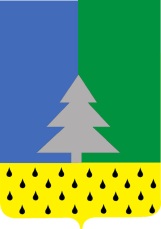 Советский районХанты-Мансийский автономный округ – ЮграАдминистрация сельского поселения Алябьевский« 02 » июня 2020 г.                                                                                                                    № 73             В соответствии с подпунктом «б» пункта 3 части 1 статьи 14 Федерального закона от 02 марта 2007 года № 25-ФЗ «О муниципальной службе в Российской Федерации», пункта 1 статьи 13.2.1 Закона Ханты-Мансийского автономного округа – Югры от 20 июля 2007 года № 113-оз «Об отдельных вопросах муниципальной службы в Ханты-Мансийском автономном округе – Югре»:	1. Утвердить:	1.1. Форму ходатайства на участие на  безвозмездной основе в управлении некоммерческой организацией (приложение 1).	1.2. Журнал регистрации ходатайств о разрешении на участие на безвозмездной основе в управлении некоммерческой организацией (приложение 2).2. Определить ведущего специалиста Администрации сельского поселения Алябьевский ответственного за кадровое делопроизводство, ответственным за  прием, регистрацию ходатайств на участие на  безвозмездной основе в управлении некоммерческой организацией.3. Установить, что нормы настоящего распоряжения распространяют свое действие на муниципальных служащих Администрации сельского поселения Алябьевский.4. Опубликовать настоящее распоряжение в Бюллетене «Алябьевский Вестник» и разместить на официальном сайте Администрации сельского поселения Алябьевский.           5. Контроль выполнения настоящего распоряжения возложить на  заместителя главы сельского поселения Алябьевский.Глава  сельского поселения Алябьевский                                                                                          Ю.А. Кочурова ___________________________________(замещаемая должность, фамилия, имя, отчество представителя нанимателя (работодателя)от __________________________________________________________________     (замещаемая должность муниципальной службы, фамилия, имя, отчество)Ходатайство на участие на  безвозмездной основе в управлении некоммерческой организациейВ соответствии с подпунктом «б» пункта 3 части 1 статьи 14 Федерального закона от 02 марта 2007 года № 25-ФЗ «О муниципальной службе в Российской Федерации», статьи 13.2.1 Закона Ханты-Мансийского автономного округа – Югры от 20 июля 2007 года № 113-оз «Об отдельных вопросах муниципальной службы в Ханты-Мансийском автономном округе – Югре» прошу разрешить мне с «____» _____________ 20___ года участвовать на  безвозмездной основе в управлении _____________________________________________ _______________________________________________________________________________________________________________________________________________________.(указать сведения об участии в управлении некоммерческой организацией: наименование организации, ее юридический и фактический адрес, ИНН, наименование органа управления организацией и его полномочия, основной вид деятельности организации, срок, в течение которого планируется участвовать в управлении, иное)Участие на безвозмездной основе в управлении ______________________________________ не повлечет за собой конфликта интересов.(наименование организации) При выполнении указанной работы обязуюсь соблюдать требования, предусмотренные Федеральным законом от 25 декабря 2008 года № 273-ФЗ «О противодействии коррупции», статьями 13, 14 и 14.2 Федерального закона от 02 марта 2007 года  № 25-ФЗ «О муниципальной службе в Российской Федерации». «___» _____________ 20__ г.      ___________________________             _________________                                                       (подпись муниципального служащего,                 (расшифровка подписи)                                                         направившего ходатайство)Регистрационный номер в журнале регистрации ходатайств № ______.Дата регистрации «___» _____________ 20__ г.      «___» _____________ 20__ г.      Приложение 2 к распоряжению                                                                                            Администрации сельскогопоселения Алябьевский                                                                                                  от «02» июня 2020 год № 73Журналрегистрации ходатайств о разрешении на участие на безвозмездной основе в управлении некоммерческой организациейРАСПОРЯЖЕНИЕОб утверждении формы ходатайства на участие на  безвозмездной основе в управлении некоммерческой организацией и журнала регистрации ходатайствПриложение 1 к распоряжению                                                                                            Администрации сельскогопоселения Алябьевский                                                                                                  от «02» июня 2020 год № 73_____________________________________________________________________________(Фамилия, инициалы должностного лица,                             зарегистрировавшего ходатайство)(Подпись должностного лица,зарегистрировавшего ходатайство)№п/пДата регистрации ходатайстваФамилия, имя, отчество, должность лица, представившего ходатайствоФамилия, имя, отчество, должность, подпись должностного лица, принявшего ходатайствоПодпись лица, представившего ходатайство/отметка о направлении копии ходатайства по почте (№ почтового уведомления)Наименование организации, в управлении которой планирует участвовать муниципальный служащийИнформация о принятом решении12345671.2.3.